Moderat Privat 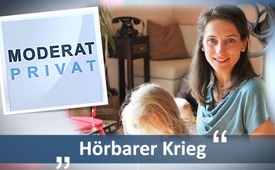 Hörbarer Krieg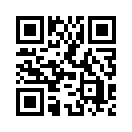 Plötzlich zucke ich zusammen, weil bedrohliche Schüsse zu hören sind. Dumpf, sehr laut, mehrere Male- ein Feuerwerk? Und sofort bin ich auch schon im Kinderzimmer, weil die Kinder panisch schreien. „Mama, was ist das? Angst- Angst!“ 
Was soll ich meinen Kindern sagen, wenn die großen Erwachsenen neben unserer Haustür Krieg üben?Hy, ich bin Tabea aus Norddeutschland. Genau, eigentlich bin ich Mama. Mama von 3 kleinen Kindern, die ihr hier immer mal mit im Background sehen könnt. Heute seht ihr mich also mal nicht im Studio, auch nicht als Hebamme, was eigentlich mein Beruf ist, sondern einfach als Mutter hier bei mir zu Hause. Diese meine Lebensschritte - der Beruf zur Hebamme, wie auch Mutter zu werden- waren ganz bewusst entschieden und überlegt. Nicht aus Lust und Laune für einen bunteren Alltag, aber eben auch nicht aus Angst - nicht gemacht, weil die Welt ja eh nur noch schlimmer wird. Sondern hier will ich zu Hause mit meinen Kindern unseren Beitrag zum Weltfrieden geben. Also, wo das Ego auszieht, weil das GEBEN viel schöner ist und hochgejubelt wird. Wo das Hauen untersagt ist, weil wir Liebe geben und dadurch erhalten. Hier zu Hause trainieren wir, miteinander zu leben und uns zu brauchen, anstatt ständig nur im Gegeneinander Spannungen zu haben.
Doch, jetzt kommt´s, weshalb ich euch heute einfach mal persönlich etwas sagen möchte: Was soll ich tun, wenn - jetzt stellt euch vor: Ich bereite am Abend noch etwas für einen wichtigen Kla.TV–Tag vor, möchte gerne noch einen Kla.TV-Interessierten anrufen, da uns dieser am nächsten Tag mithelfen und dazulernen möchte. Plötzlich zucke ich zusammen, weil bedrohliche Schüsse zu hören sind: dumpf, sehr laut, mehrere Male – ein Feuerwerk? Nein, das klingt anders. Bei diesen Tönen kommt eine Atmosphäre der Angst und Bedrohung hoch. Und sofort bin ich auch schon im Kinderzimmer, weil diese panisch schreien. Ja, wir wohnen neben einem Militärgebiet, ja, wir wissen das und die Kinder auch u. persönlich wäre ein Umzug sehr komfortabel. Weg- nichts sehen und nichts hören. Doch die Realität bleibt ebenso: Es gibt Krieg. Wenn auch z.Z. bei uns im Westen mehr auf hybride Art (Hybride Kriegsführung: Die Täter operieren anonym mit Verschleierungstaktiken unter Anwendung aller verfügbaren/denkbaren Mittel.), doch ich bekomme es eben auch immer wieder hier zu hören: Panzerfahrten, laut, dumpf, wie eine Rallyefahrt üben sie es bei uns im Wald, und das auch nachts. Gewehrschüsse ¬- laut und bedrohlicher als nur im Film. Raketen- wäre eine schöne Vorstellung, wenn es nur ein Feuerwerk wäre, ist es aber leider nicht. Und nun komme ich zur Frage meiner Kinder, welche sich die Ohren zu halten und zitternd im Bett sitzen: „Mama, was ist das? Mama, Angst, Angst!“ 
Ja, krieg die mal so schnell beruhigt, wenn mir selbst die Worte fehlen. Leider kann ich nicht mehr sagen, dass es nur der Förster ist, der des nachts einem Tier auflauert. Nein, das hier ist eine ganz andere Atmosphäre. Sag´ mir, was soll ich meinen Kindern sagen, wenn ich sie doch täglich ermutige, lieb zu sein und nicht zu hauen? Wenn doch draußen in der Welt die großen Erwachsenen das gar nicht so tun? Wieso Krieg machen, andere töten - was soll ich ihnen sagen, es bricht in ihnen eine Welt zusammen, weshalb das Andere überhaupt tun!? Und jetzt kommt mir nicht mit Verteidigung! Man spürt es doch selbst, dass man mit dieser Atmosphäre niemals etwas Neues, etwas Gutes bauen kann. Die Menschen werden dieselben bleiben und nach einer oder mehreren Generationen kommt halt der nächste Krieg.
Also, was sage ich nun meinen Kindern? GENAU DESHALB machen wir Kla.TV, GENAU DESHALB üben wir hier zu Hause im FRIEDEN miteinander zu leben. Denn genau hier beginnt im Herzen der Krieg. Wenn das Ego kommt: „Das ist mein Auto“ oder wir uns übervorteilen möchten. Genau deshalb feiern wir es und klatschen gegenseitig ab, wenn wir freiwillig abgeben, wenn wir freiwillig den anderen zuerst fragen, was er möchte und uns automatisch helfen. Das möchte ich in den Kindern verankern, dass DAS das WAHRE Gute ist, dass dies der WAHRE Held im Alltagskrieg ist. Und sie spüren es auch, sie wollen es ja auch schön haben. Jeder will es. Und in unseren Kindern liegt alles bereit, dass eben sie eine neue Generation werden, welche die Kraft in sich tragen, dieser ego-individualistischen Welt zu trotzen und so den FRIEDEN zu verteidigen. Das ist mein Wunsch, meine Hoffnung, weshalb ich trotz dieser krassen Kriegszeit - hybrid oder real hörbar sei mal dahingestellt - weshalb ich Kinder in die Welt setze. Wir brauchen eine neue Generation des Friedens und diese neue Welt erobern wir nicht mit Waffen. 
Und euch Kriegsleuten möchte ich etwas sagen: Hört auf! Ihr spürt es doch auch! Schwingt euch aus dem Sattel eures Panzergefährts und setzt euch auf den Traktor, fahrt raus auf´s Feld, beackert es, pflügt es, sodass ihr wieder AUFbaut, was kaputt gemacht wurde. Ihr werdet so eine energiesierende Kraft in euch spüren, ich sag´s euch. Ihr werdet es aus Leidenschaft, mit Wonne FÜR unser Volk tun. Seid wahre Männer, Väter, zeugt Kinder des Friedens und so wird unsere Welt erblühen. Dann braucht es auch niemals mehr eine Verteidigung. 
Ich ende nun mit folgendem Wunsch: „Es wird zum Krieg aufgerufen, aber KEINER geht hin.“ Verbleiben wir so?
Ich bin Tabea - Hebamme und Mutter aus Leidenschaft.von -Quellen:OriginaltextDas könnte Sie auch interessieren:#LeidendeKinder - www.kla.tv/LeidendeKinder

#WerteRevolution - Werterevolution & neue Werte - www.kla.tv/WerteRevolution

#HybrideKriegsfuehrung - www.kla.tv/HybrideKriegsfuehrung

#ModeratPrivat - www.kla.tv/ModeratPrivatKla.TV – Die anderen Nachrichten ... frei – unabhängig – unzensiert ...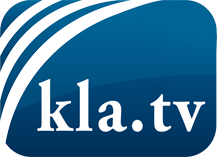 was die Medien nicht verschweigen sollten ...wenig Gehörtes vom Volk, für das Volk ...tägliche News ab 19:45 Uhr auf www.kla.tvDranbleiben lohnt sich!Kostenloses Abonnement mit wöchentlichen News per E-Mail erhalten Sie unter: www.kla.tv/aboSicherheitshinweis:Gegenstimmen werden leider immer weiter zensiert und unterdrückt. Solange wir nicht gemäß den Interessen und Ideologien der Systempresse berichten, müssen wir jederzeit damit rechnen, dass Vorwände gesucht werden, um Kla.TV zu sperren oder zu schaden.Vernetzen Sie sich darum heute noch internetunabhängig!
Klicken Sie hier: www.kla.tv/vernetzungLizenz:    Creative Commons-Lizenz mit Namensnennung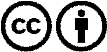 Verbreitung und Wiederaufbereitung ist mit Namensnennung erwünscht! Das Material darf jedoch nicht aus dem Kontext gerissen präsentiert werden. Mit öffentlichen Geldern (GEZ, Serafe, GIS, ...) finanzierte Institutionen ist die Verwendung ohne Rückfrage untersagt. Verstöße können strafrechtlich verfolgt werden.